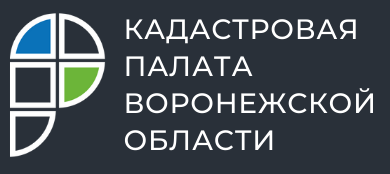 В регионе почти у 2 млн объектов недвижимости изменилась кадастровая стоимость С 1 января 2022 года на территории Воронежской области действуют новые значения кадастровой стоимости объектов недвижимости. Изменения коснулись объектов капитального строительства и земельных участков категории земель промышленности, энергетики, транспорта, связи, радиовещания, телевидения, информатики, земель для обеспечения космической деятельности, обороны, безопасности и земель иного специального назначения. Перемены затронули почти 2 млн объектов недвижимости, из которых 99% - здания, помещения, сооружения, машино-места и объекты незавершенного строительства.Причиной изменений стала государственная кадастровая оценка, которую в прошлом году проводило государственное бюджетное учреждение Воронежской области «Центр государственной кадастровой оценки» (ГБУ). Результаты оценки утверждены приказами регионального департамента имущественных и земельных отношений (ДИЗО) от 13.10.2021 №2271 и №2272. В конце 2021 года изменения внесли в Единый государственный реестр недвижимости (ЕГРН).Ранее, в 2020 году, кадастровая оценка проводилась в отношении земель населенных пунктов, лесного и водного фондов.Теперь кадастровую стоимость данных категорий земель и объектов капитального строительства определяет Центр кадастровой оценки. Это происходит после внесения в ЕГРН сведений об учтенной или ранее учтенной недвижимости или об изменении их характеристик, которые влияют на кадастровую стоимость.«По этой причине часто в полученных выписках из ЕГРН после постановки на кадастровый учет или учета изменений отсутствуют сведения о стоимости таких объектов недвижимости, - отметила заместитель директора-главный технолог Кадастровой палаты Воронежской области Екатерина Бобрешова. – Согласно положениям Федерального закона №237-ФЗ «О государственной кадастровой оценке» на определение ГБУ кадастровой стоимости объекта недвижимости и внесения этих сведений в ЕГРН отводится в сумме 21 рабочий день. Позднее граждане могут бесплатно получить выписку о кадастровой стоимости объекта недвижимости. Данные сведения предоставляются по запросу любых лиц». Также узнать кадастровую стоимость можно с помощью электронных сервисов Росреестра «Справочная информация по объектам недвижимости в режиме online» и «Публичная кадастровая карта».Контакты для СМИ: Пресс-служба Кадастровой палаты по Воронежской области8 (473) 327-18-92 (доб. 2429 или 2326)press@36.kadastr.ruhttps://kadastr.ru/394077, г. Воронеж, ул. Генерала Лизюкова, д. 2 